Name: _______________________________________________ Date: __________________________________                   TopicThings to RememberExamplesExamplesExamplesFind the measure of arcs from central angles.Angle = Arc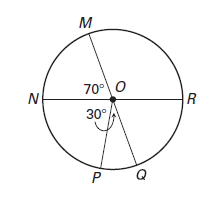 1. Find Find the measure of arcs from central angles.Angle = Arc2. Find Find the measure of arcs from central angles.Angle = Arc3. Find Find the measure of arcs from central angles.Angle = Arc4. FindFind the measure of arcs and angles with inscribed angles5. Find  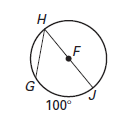 5. Find  6. Find 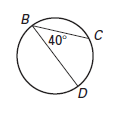 Find the measure of arcs and angles with inscribed angles7.  Find 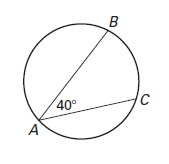 7.  Find 8. Find 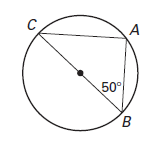 Find the measure of arcs and angles if the angle is inside the circle9. Find  and 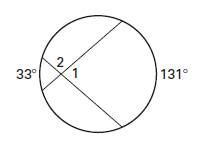 9. Find  and 10. Find the value of x.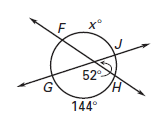 Find the measure of arcs and angles if the angle is inside the circle11.  Find 1 & 2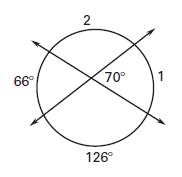 11.  Find 1 & 212. Find 1 & 2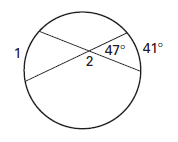 Find the measure of arcs and angles if the angle is outside the circle.13. Find 1.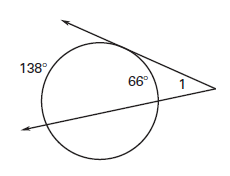 13. Find 1.14. Find 1 & 2.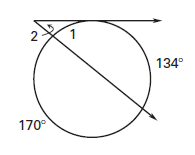 Find the measure of arcs and angles if the angle is outside the circle.15. Find 1 & 2.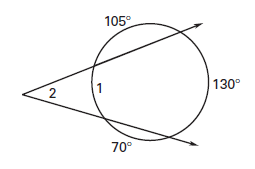 15. Find 1 & 2.16. Find the value of x.Find the area of circles17. The area of a circle is 31.4 cm2.  What is the radius?17. The area of a circle is 31.4 cm2.  What is the radius?18. Find the area of a circle with a diameter of 22 inches.Find the area of sectors19. Find the area of the shaded region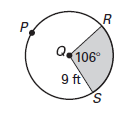 19. Find the area of the shaded region20. Find the area of the shaded region.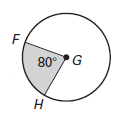 Find the circumference of circles21. Find the circumference of a circle with a radius of 8 m.21. Find the circumference of a circle with a radius of 8 m.22.  The circumference of a circle is 25.12 ft.  What is the radius?Find arc lengths23. Find the arc length of 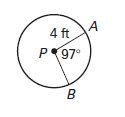 23. Find the arc length of 24. Find the arc length of .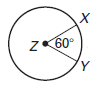 Word Problems25.  A birthday cake has a radius of 4 in. What is the length of icing needed to go around the end of the whole cake?  How much icing would be used for one slice?25.  A birthday cake has a radius of 4 in. What is the length of icing needed to go around the end of the whole cake?  How much icing would be used for one slice?26.  A wall clock has an area of 452.39 in2.  Find the diameter of the clock.  Then, find the area of the sector formed when the time is 3:00.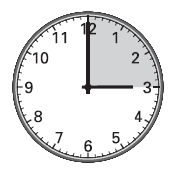 26.  A wall clock has an area of 452.39 in2.  Find the diameter of the clock.  Then, find the area of the sector formed when the time is 3:00.